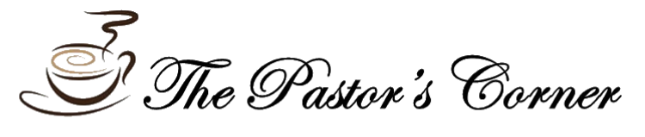 Beloved Friends in Faith,Happy Easter! I pray that all is well with you as you celebrate the miracle of the resurrection. New life is all around us and within us, thanks be to God!On March 17 I made an announcement during worship that caught many of you by surprise. I told you that beginning July 1; I would no longer be your pastor. I explained that this was a decision Dana and I had come to through fasting and prayer, and that it was one we made for the wellbeing of our family.What I did not tell you at the time is that I am sad to leave you, even as I am excited for what the next chapter in my life will be. I want to be clear that my decision to leave this appointment was not because I don’t want to be your pastor anymore. Quite the contrary! I love you, and if I had the time to do it all (and do it well) I would continue to lead you as long as you would have me. You are a truly extraordinary congregation, and you should be proud of all you have done. You are faithful, generous, and courageous. God has great plans for you.In the coming months you will start to get to know your new pastor, whomever that may be. My prayer is that you’ll love them as you have loved me. Teach them gently, and be patient with them. Starting a new appointment is never easy, and your new pastor will need grace from you as you have shown to me.Meanwhile, I will be loving the new chapter of my life from home, while I watch you continue to blossom and grow. And I know I’ll see you around.Please don’t hesitate to reach out with questions, beloved. We’re in this together, right up through the end of June.Love,Pastor EmilySchedulesUshers Schedule for March:April 7th        Kent Maurer and Cal AdamsApril 14th          Jeff Huether and Rodney LennonApril 21st           Aiden Parsons and Cal AdamsApril 28th          Tim & Cheryl TenEyckMay 5th          Kent Maurer and Aiden ParsonsFellowship Time at 11:30 (following service)April 7th -     Norma SheppardApril 14th -   Pat SchillerApril 21st -   Deb McLaughlinApril 28th -   Nancy SmithMay 5th -       Ellen MitchellScripture Readers for March:April 7th       Carol HuetherApril 14th          Bonnie RileyApril 21st           Simone Gillotti April 28th          Kaitlyn McLaughlinMay 5th          Ellen MitchellLectionary for March 2024April 7:    Exod. 20:1-17, Ps 19, 1 Cor 1:18-25, John 2:13-22April 14:  Num 21:4-9, Ps 107:1-3, 17-22, Eph 2:1-10, John 3:14-21April 21:  Jer 31:31-34, Ps 51:1-12, Heb 5:5-10, John 12:20-33April 28:  Liturgy of the Palms – Mark 11:1-11, Ps 118:1-2, 19-29A MESSAGE FROM YOUR LEADERSHIP TEAMPastor Emily announced to the congregation on March 21st that she was answering God’s call to leave the ministry at the end of June to care for the needs of her family. It is important and helpful for all of us to understand the process during this transition and how our new pastor will be appointed. After Pastor Emily notified the congregation, the Conference website then listed Geneva FUMC as an open appointment. This gives the opportunity for any clergy who feel called, to express their interest in this opening. The Bishop and Cabinet then meet to engage in the process of prayer and discernment to determine who God is calling to this appointment. The makeup of the Cabinet includes District Superintendents and other leaders such as Pastor Bill Gottschalk-Fielding, Assistant to the Bishop. Following this discernment, the Cabinet reaches out to that identified person for a conversation. That individual will engage in prayer and communicate with their spouse (if applicable) and respond to the Cabinet within 24 hours. At the discretion of the Cabinet and the clergy person, your Leadership Team will be contacted for an introductory meeting with that person. During the meeting, the compensation package is agreed upon and signed. After that meeting, the Leadership Team will announce the new appointment to the congregation. There will then follow opportunities for everyone to meet and greet the new pastor in the weeks that follow. This is an outline of the process that occurs during appointments within the Methodist Church. What is important to understand is that the one thing which is consistent in every step of the process is prayer. Each one of you has a responsibility in this discernment process. Every single person in our congregation, not just your Leadership Team, is called upon to pray for our Bishop, the Cabinet, and the clergy person who will answer God’s call. May you also extend your prayers to include your Leadership Team during this transition and to Pastor Emily and her family, who have been such a blessing in our individual lives and the life of Geneva FUMC. Yes, church family, transitions are hard. Our comfort lies in the knowledge that God is with us on this journey and has gifted us with the love, support and fellowship that reside within A MESSAGE FROM YOUR LEADERSHIP TEAM Cont.our church family. Please reach out to your Leadership Team with any questions or concerns during this transition period.Tricia Maurer, Chair, Irka Elsevier, Carole Huether, Cornelia Johnson, Deb McLaughlin, Kaitlyn McLaughlin and Faye Stowell______________________________________________________________________________Native American MinistriesApril 14What is Native American Ministries Sunday?Native American Ministries Sunday serves to remind United Methodists of the gifts and contributions made by Native Americans to our society and in our communities. With more than 20,000 Native Americans within the denomination, this Special Sunday helps to ensure that Native American United Methodist leaders are recognized and to celebrate their special voice in The United Methodist Church.This Special Sunday was officially recognized in 1988 and has been celebrated on the Third Sunday of Easter since 1989. An offering is taken on this day and is used to develop and strengthen Native American ministries in the annual conferences, and Native American rural, urban, reservation ministries and communities. It also provides scholarships for Native Americans attending United Methodist schools of theology.When you give generously on Native American Ministries Sunday, you equip seminary students who honor and celebrate Native American culture in their ministries. You empower congregations to find fresh and culturally appropriate ways to minister to their communities with Christ’s love.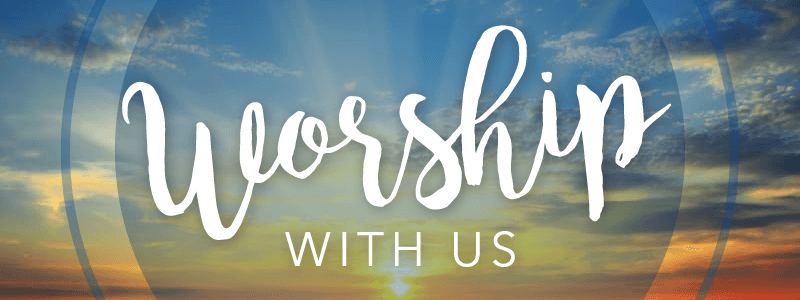 Sunday Worship HoursWorship Service 10:30 amFellowship Time after WorshipIf you are unable join us in person we will still be on Zoom:https://us02web.zoom.us/j/5916376217Dial by your location
        +1 929 205 6099 US (New York)
Meeting ID: 591 637 6217The recordings have been uploaded to YouTube. The link is also on our website  https://genevanyfumc.com The direct YouTube link is:  https://www.youtube.com/channel/UCRnVaAbM7Tsg5xxsUUs5Qyw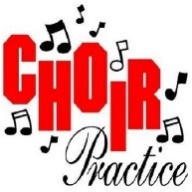 Choir Practice WednesdaysAll are welcome to join us at Choir Practice. We would love to see you here.Chimes 6:15pmChoir 7:00 pm The first of each month we collect items to be donated to the food pantry in Geneva. There is a basket next to the prayer book in the sanctuary for the collection. We need to collect food items, feminine hygiene products, and paper products.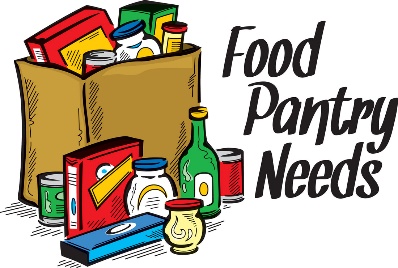 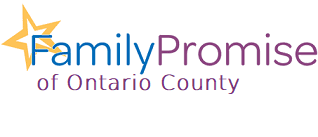 Our Knock Down Pins to Lift Up Families Bowl-a-Thon will take place during FamilyPromise Week, on Saturday, April 13 from 4-7 p.m. at the Roseland Bowl inCanandaigua. Many thanks to those of you who have already registered! 11 teams havesigned up so far, and we hope to fill the bowling alley! We hope each team will set up afundraising page as part of the Family Promise Week fundraiser described above! If youdon’t want to bowl but would like to help, we could use volunteers for registration, raffles,and prizes.To register for the bowl-a-thon as a team of five or as an individual, click here:https://givebutter.com/QH6N1t.Our next Coordinator Meeting will take place on Thursday, April 18This meeting will mark the end of Family Promise Week! Join us at 6:30 p.m. at Zion Fellowship,5188 Bristol Rd., Canandaigua. After the meeting we’ll take a field trip to our upcoming staticsite location! Please RSVP!Emergency Shelter Guest Updates:The flood relief family who had been sheltering in our Saltonstall Street apartment has finallygotten an occupancy permit and has returned to their newly rehabbed home. We hope to placea two-parent family with six children into the freed-up Saltonstall apartment, which at threebedrooms is our largest shelter space. They lost their housing when the landlord sold the duplexthat it was part of. A single mom with one child has just moved into our upstairs Chapin Streetapartment, and we are conducting background checks for a family who may move into thedownstairs Chapin Street apartment.PLEASE SUPPORT FAMILY PROMISE AND CONSIDER BOWLING IN THEIR BOWL-A-THON……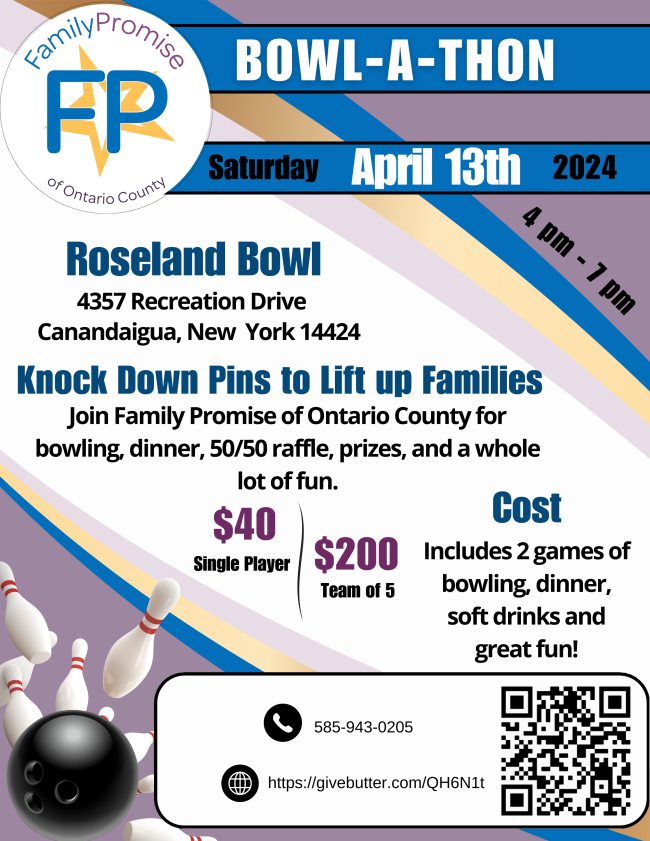 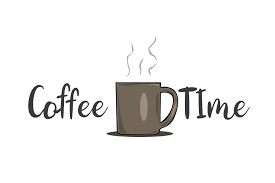 The FUMC Men's Coffee Group meets the first Wednesday of the month at 10:00 AM.  For the month of April place yet to be determined.For information and/or to get on the reminder lists, contact Cal text or call 585-967-9425 or the church office.  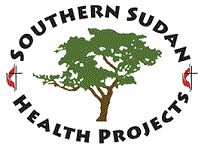 Continued prayers for the workers and citizens and for the refugees seeking asylum in South Sudan.  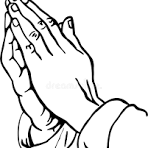 Prayer Requests from Family Promise……A second chance for a family that lost their housing when the landlord sold their apartment.Thriving infants and mothers.Successful transitions for two families who are moving back into their newly repaired homes.Peace and reconciliation for a mother who has lost custody of her children.Affordable housing for Ontario County’s struggling families.Prayer Shawl MinistryOffice Hours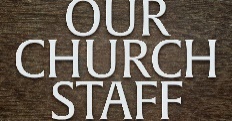 News from the Learn and Serve TeamThe initiative for the Learn and Serve Team for the next quarter of 2024 is to care for our area and the environment. On Sunday, April 21st, the day before Earth Day, we will offer opportunities and suggestions about how we can care for our surroundings and the Earth. The monthly men’s group hosted by Cal Adams will learn about how to weed along the lakefront and participate by doing so.  Stay tuned about more information on Earth Day, April 22nd.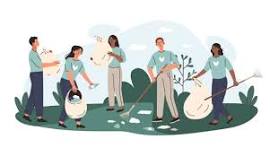 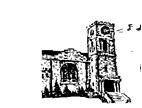 The CarillonRinging Out the Good NewsGENEVA FIRST UNITED METHODIST CHURCHApril 2024Geneva, NYOur Prayer Shawl gathering is planned for Tuesday April 9, 2024 from 2:30-4 p.m.  We will meet in the church lounge. Please bring your knitting/crochet project and some good conversation.  We have yarn available. Guests are always welcome. 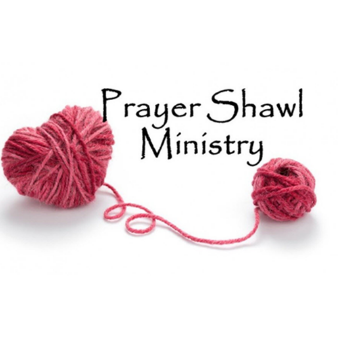 Regular Office Hours8:30 am – 12:30 pm Monday thru Friday315.789.6550Pastor – Rev. Emily HuygeEmail: pastor.emily.huyge@gmail.comCell (315)317-0847Administrative Assistant – Jane LischakEmail: genevanyfumc@gmail.comDirector of Music – Charity GillottiEmail: thegillottifamily@gmail.com AV Director – Jeff KiddCustodians – Dave & Freda Mumford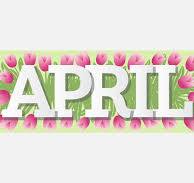 Birthdays & AnniversariesChurch Happenings123456OFFICE CLOSEDJames WilliamsConnect Team Mtg 11amRita Mehlenbacher78910111213Sue BalistreriPrayer Shawl Group 2:30-4Scout Pack 1 
6-7:30Men’s Coffee Time 10amLearn Team Mtg 12-1Roy RollandStamp Club 
1-3Jeff Stanton14151617181920Native American Ministries SundayDale DenisonScout Pack 1 
6-7:30Charles & Sally Quinter21222324252627Scout Pack 1 
6-7:30Stamp Club 
1-3Lead. Team 6:30 -8282930Bob DenisonScout Pack 1 
6-7:30